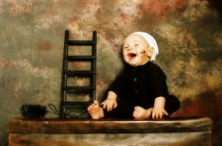                                   KOMINICTVÍ                                                                          VLADAN TOMAŠTÍK                                                             ICO 03833984    Kominické služby:+  každoroční kontroly a čištění komínů na plynná , tuhá a  kapalná paliva dle vyhlášky č.34/2016 Sb. o čištění , kontrole  a revizi  spalinové cesty. CENA  ZA PRŮDUCH  A VYSTAVENÍ  ZPRÁVY ČINÍ 400Kč. Dopravné ani žádné jiné poplatky se neúčtují !+ prohlídka inspekční kamerou u plynných paliv+ důkladné čištění  a kontrola u tuhých a  kapalných paliv+ strojní odstranění dehtu, prodej čistících chemických polen+ hlídání termínu - než skončí platnost  zprávy,budeme Vás kontaktovat             Kontrola komínů ve Vaší obci proběhne dne : 25.1.2021	Zájemci objednávejte se telefonicky v době od 8 – 18h nebo formou SMS s kompletní adresou na tel:      723 632 782  nebo  723 632 783 EMAIL: kominictvi@volny.cz  DOTAZY : 607 305 140                                                                    